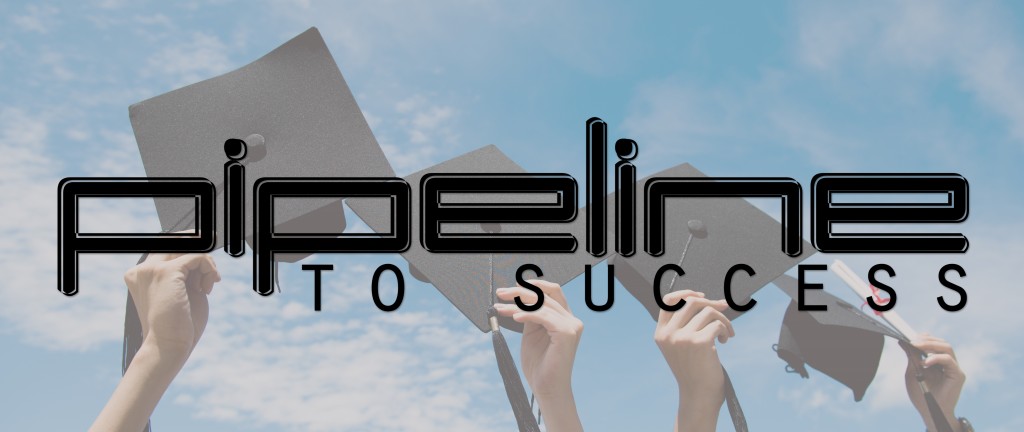 	Pipeline to Success Mike Scott ScholarshipMike Scott started Mike Scott Plumbing with a humble $500. From that seed a thriving company was born, building communities, and employing hundreds for more than 30 years. At Mike Scott Plumbing we understand that with hard work and passion, greatness can be built on the foundation of even the smallest seed. The Pipeline to Success Scholarship program will provide up to 10 students $500 to assist them in their post-secondary educational goals and the pursuit of their dream. Eligible candidates must:Reside in our service area (Citrus, Sumter, Marion, Lake, Alachua, Levy, or Hernando Counties)Be a graduating senior currently enrolled in high schoolBe a US CitizenPursuing a two- or four-year degree or a vocational training certificate at an accredited post-secondary community college, university, or vocational schoolThe deadline to apply for the 2020 graduating year has expired. Applications for the 2021 graduating year will be available in the Winter of 2020.Link to Website: http://www.mikescottplumbing.com/scholarship/